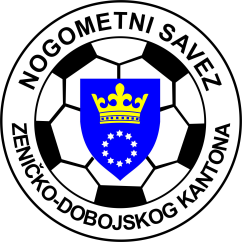 KANTONALNA LIGA NOGOMETNOG SAVEZA ZDK SLUŽBENA LICA – I KOLO27.08.2023. godine u 17,00 satiKomisija za sudije i suđenje		                                Komisija za takmičenje   Senad Huskanović    s.r.			                                  Terzić Benjamin s.r. NK “PROLETER”- FK “BORACMakljenovacDELEGAT: Baručija Jasmin - ZenicaGL: Kristijan Jukić - ŽepčeA1: Samir Sinanović - TešanjA2: Armin Mulabdić - MaglajNK “VAREŠ” - NK “NOVI ŠEHERVarešDELEGAT: Memišević Semir - Breza GL: Amar Hrustanović - Kakanj A1: Armin Šehović - VisokoA2: Almir Sezairi – BrezaNK “FORTUNA” - FK “LIJEŠEVA” ZenicaDELEGAT: Mašić Esad - Kosova  GL: Hamza Kozlo - KakanjA1: Amel Starčević - ZavidovićiA2: Ferid Sačić - KakanjNK “ČELIČNI GRAD S.” - NK “NAPREDAK”  ZenicaDELEGAT: Smriko Omer - Zenica  GL: Ivan Martinović - ŽepčeA1: Elman Čolak - ZenicaA2: Abdulah Jašarević - ZenicaNK “POBJEDA” - NK “ZMAJ”   TešanjkaDELEGAT:  Husanović Meris - Zavidovići GL: Osmo Nuhanović - Tešanj  A1: Asif Durmić - ZenicaA2: Ajdin Topoljak - Zenica